	Опыт работы дошкольных учреждений показывает, что не всегда и не все родители поддерживают и одобряют посещение детьми бассейна. Некоторые боятся, что их дети могут простудиться и заболеть, другие – что с ними произойдет несчастный случай. Причины этого явления – неосведомлённость родителей, недооценка ими значения плавания для укрепления здоровья детей. Поэтому одной из важных задач   ДОУ является широкая пропаганда плавания среди родителей. Работа педагогов и специалистов с родителями воспитанников всегда была и остаётся актуальным вопросом для ДОУ.   Один из аспектов этого вопроса - поиск действенных путей взаимодействия. С  родителями   использую    наглядно-информационные  формы  работы: информационно-ознакомительные:  - эпизодические индивидуальные посещения  родителями   водно-оздоровительных  процедур, клубных объединений;                      - открытые просмотры водно-оздоровительных процедур в рамках дней                                         открытых дверей, недели здоровья;                       - экскурсии и консультации для родителей детей, впервые пришедших                         в детский сад для знакомства с созданными условиями.информационно-просветительские, формы,  которые решают задачи ознакомления родителей с условиями, содержанием и методами по оздоровлению детей.   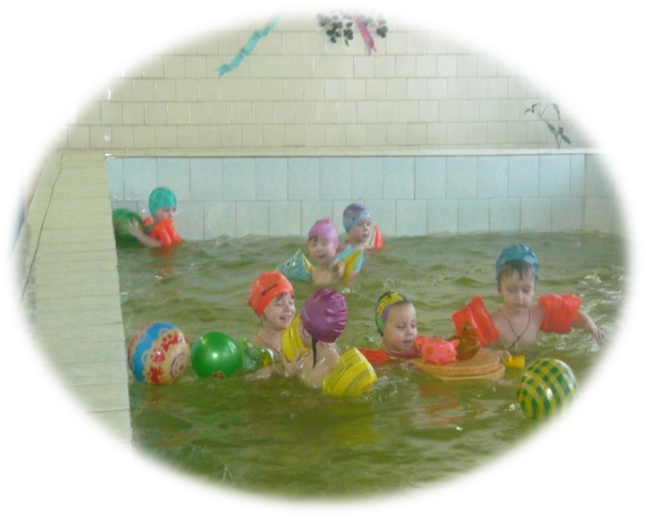 НЕТРАДИЦИОННЫЕ  ФОРМЫ РАБОТЫ   ДОУ    С   РОДИТЕЛЯМИ  ПО   ОЗДОРОВЛЕНИЮ   ДЕТЕЙ     ПЛАВАНИЕМ.           Акватория бассейна – это, прежде всего иная среда обитания, которая предъявляет особые требования к двигательным способностям человека. Поэтому для избавления от детских страхов и общего привыкания ребёнка к воде необходим адаптационный период.  На этапе привыкания детей к воде очень важна помощь родителей.  Как специалист рекомендую проводить совместные детско-родительские объединения. 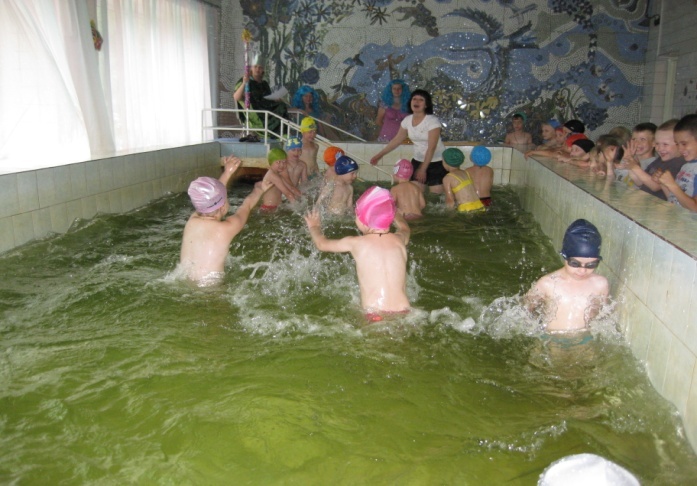             На примере куклы, сидящей в игрушечной ванне, демонстрируются навыки, которые дети должны приобрести дома, прежде чем они попадут в бассейн. Для домашних занятий подходят все упражнения, начиная от умывания и заканчивая лежанием на воде. Во время индивидуальных бесед и консультаций даю  родителям конкретные советы по преодолению водобоязни, закаливанию и обучению детей плаванию.           Для скоординированной работы инструктора и родителей,  решаю  следующие задачи:Активизирую  и обогащаю  знания  родителей о ЗОЖ, ОБЖ.Работаю  в тесном контакте с семьями своих воспитанников.Для реализации данных задач   использую активные формы и методы работы с родителями:общие и групповые родительские собрания; консультации; дни открытых дверей;участие родителей в подготовке и проведении праздников, досугов; совместное создание предметно-развивающего пространства; беседы с детьми и родителями о ЗОЖ, ОБЖ;анкетирование;семинары-практикумы;  информирование родителей на сайте ДОУ;вовлечение родителей в проектную деятельность.          Сближение  интересов педагогов,   детей и их  родителей       обеспечивает   повышение   эффективности процесса воспитания и разностороннего  развития   ребёнка.  Поэтому совместная работа с семьёй  одно  из важных направлений в деятельности  нашего  ДОУ.  Исхакова Валентина Александровна, инструктор по физической культуре, МАДОУ «Детский сад №78  «Теремок»комбинированного вида», г. Великий Новгород            На примере куклы, сидящей в игрушечной ванне, демонстрируются навыки, которые дети должны приобрести дома, прежде чем они попадут в бассейн. Для домашних занятий подходят все упражнения, начиная от умывания и заканчивая лежанием на воде. Во время индивидуальных бесед и консультаций даю  родителям конкретные советы по преодолению водобоязни, закаливанию и обучению детей плаванию.           Для скоординированной работы инструктора и родителей,  решаю  следующие задачи:Активизирую  и обогащаю  знания  родителей о ЗОЖ, ОБЖ.Работаю  в тесном контакте с семьями своих воспитанников.Для реализации данных задач   использую активные формы и методы работы с родителями:общие и групповые родительские собрания; консультации; дни открытых дверей;участие родителей в подготовке и проведении праздников, досугов; совместное создание предметно-развивающего пространства; беседы с детьми и родителями о ЗОЖ, ОБЖ;анкетирование;семинары-практикумы;  информирование родителей на сайте ДОУ;вовлечение родителей в проектную деятельность.          Сближение  интересов педагогов,   детей и их  родителей       обеспечивает   повышение   эффективности процесса воспитания и разностороннего  развития   ребёнка.  Поэтому совместная работа с семьёй  одно  из важных направлений в деятельности  нашего  ДОУ.  Исхакова Валентина Александровна, инструктор по физической культуре, МАДОУ «Детский сад №78  «Теремок»комбинированного вида», г. Великий Новгород